   БОЙОРОК                                  №  36                           РАСПОРЯЖЕНИЕ25 июнь 2019 й                                                                    25 июня   2019 гО принятии на учет Багаутдинова Ильдара Иршатовича,в качестве нуждающегося в жилом помещении.В соответствии со ст.ст. 14, 52 Жилищного кодекса Российской Федерации и  на основании решения жилищной комиссии при администрации сельского поселения Нижнеташлинский сельсовет муниципального района Шаранский район Республики Башкортостан от 01.07.2019 г. № 01 / 19: 1. Принять Багаутдинова Ильдара Иршатовича, зарегистрированного по адресу: Республика Башкортостан, Шаранский район с.Нижние Ташлы, ул.Победы, д. 3, на учет в качестве нуждающегося в жилом помещении.2. Контроль за  исполнением  настоящего  распоряжения   оставляю за собой.  Глава сельского поселения	Г.С.Гарифуллина БашKортостан  Республикаһы          Шаран районы  Муниципал районыныңТүбәнге Ташлы  ауыл Советы ауылбиләмәһе хакимиәте башлы‰ы          Түбән Ташлы ауылы, тел.(34769) 2-51-49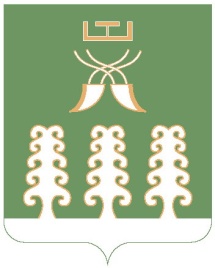 Глава сельского поселенияНижнеташлинский сельсоветМуниципального района Шаранский район Республики Башкортостанс. Нижние Ташлы, тел.(34769) 2-51-49